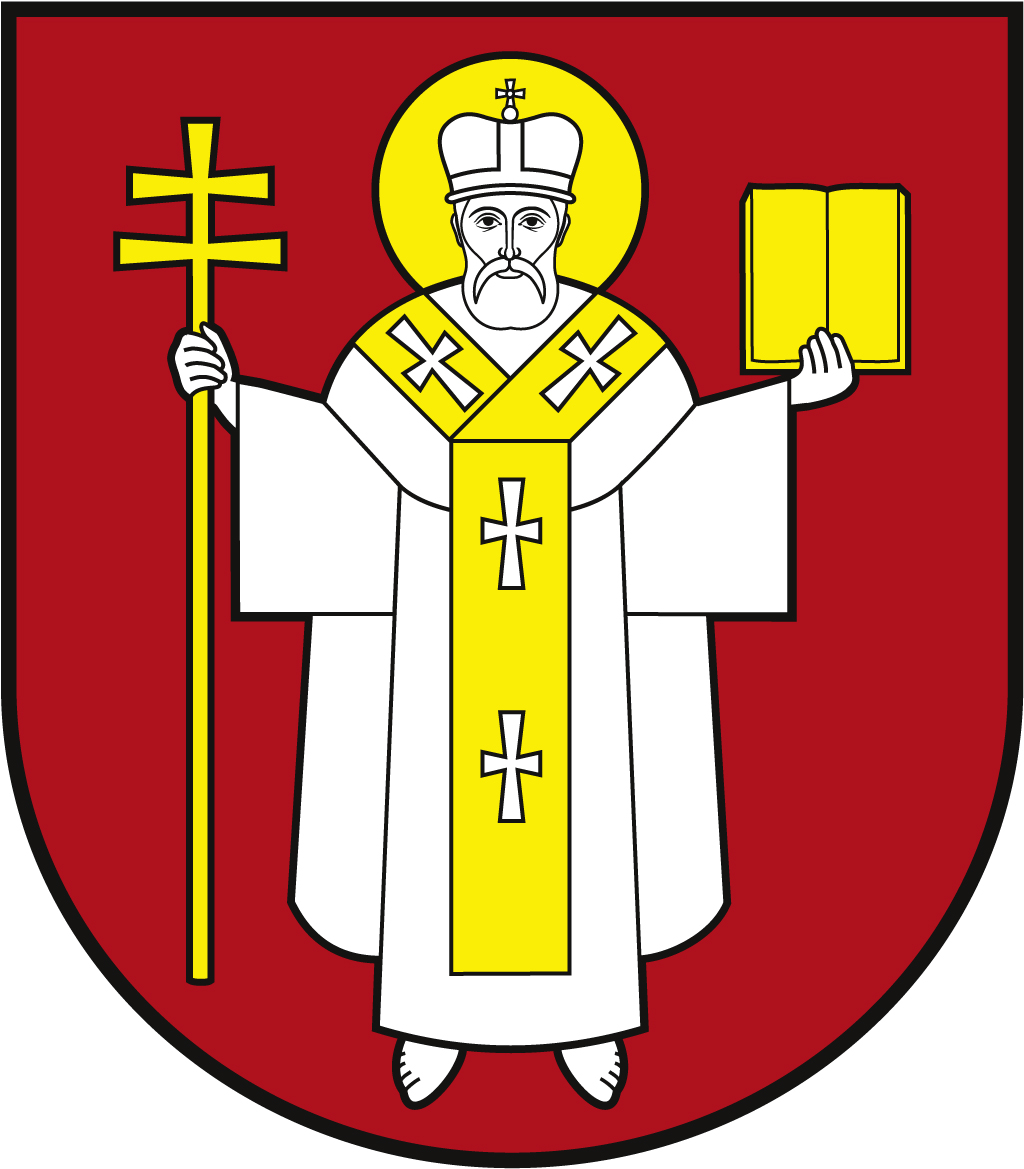 ЛУЦЬКА МІСЬКА РАДАВИКОНАВЧИЙ КОМІТЕТ ЛУЦЬКА МІСЬКА РАДАВИКОНАВЧИЙ КОМІТЕТ ЛУЦЬКА МІСЬКА РАДАВИКОНАВЧИЙ КОМІТЕТ Інформаційна карткаПризначення державної допомоги одному з батьків, усиновлювачам, опікунам, піклувальникам, одному з прийомних батьків, батькам-вихователям, які доглядають за хворою дитиною, якій не встановлено інвалідністьІнформаційна карткаПризначення державної допомоги одному з батьків, усиновлювачам, опікунам, піклувальникам, одному з прийомних батьків, батькам-вихователям, які доглядають за хворою дитиною, якій не встановлено інвалідність00959 ІК-126/11/69ІП1.Орган, що надає послугуОрган, що надає послугуДепартамент соціальної політики Луцької міської радиДепартамент соціальної політики Луцької міської ради2.Місце подання документів та отримання результату послугиМісце подання документів та отримання результату послуги1.Департамент соціальної політики пр-т Волі, 4а, каб.110, тел. (0332) 281 000, (0332) 284 161e-mail: dsp@lutskrada.gov.ua, www.social.lutsk.uaПонеділок-четвер   08.30-17.30П'ятниця                 08.30-16.15Обідня перерва      13.00-13.452.Філія №1: пр. Соборності, 18, тел. (0332) 774 471Понеділок-четвер   08.30-17.30П'ятниця                 08.30-16.15Обідня перерва      13.00- 13.453.Філія №2: вул. Бенделіані, 7, тел. (0332) 265 961Понеділок-четвер    08.30-17.30П'ятниця                  08.30-16.15Обідня перерва       13.00-13.454.с.Прилуцьке, вул. Ківерцівська, 35а (для мешканців сіл Прилуцьке, Жабка, Сапогове, Дачне)Четвер:                    08.30-17.30   Обідня перерва      13.00-13.455.с.Жидичин: вул. Данила Галицького, 12 (для мешканців сіл Жидичин, Кульчин, Липляни, Озерце, Клепачів, Небіжка)Вівторок                 08.30-17.30Обідня перерва      13.00- 13.456.с.Забороль: вул. Володимирська, 34а (для мешканців сіл Забороль, Антонівка, Великий Омеляник, Охотин, Всеволодівка, Олександрівка, Одеради, Городок, Сьомаки,  Шепель,  Заболотці)Понеділок               08.30-17.30Обідня перерва      13.00- 13.457.с.Боголюби: вул. 40 років Перемоги, 57 (для мешканців  сіл Боголюби, Богушівка, Тарасове, Іванчиці, Озденіж)Середа                    08.30-17.30Обідня перерва      13.00-13.458.с.Княгининок: вул. Соборна, 77 (для мешканців сіл  Брище, Княгининок, Зміїнець, Милуші, Милушин, Моташівка, Сирники, Буків, Рокині)П'ятниця                 08.30-16.15Обідня перерва      13.00-13.45Заява та документи можуть бути надіслані поштою на адресу:м. Луцьк, пр-т Волі, 4а або подані в електронній формі (через офіційний веб-сайт Мінсоцполітики, інтегровані з ним інформаційні системи органів виконавчої влади та органів місцевого самоврядування або Єдиний державний веб-портал електронних послуг).1.Департамент соціальної політики пр-т Волі, 4а, каб.110, тел. (0332) 281 000, (0332) 284 161e-mail: dsp@lutskrada.gov.ua, www.social.lutsk.uaПонеділок-четвер   08.30-17.30П'ятниця                 08.30-16.15Обідня перерва      13.00-13.452.Філія №1: пр. Соборності, 18, тел. (0332) 774 471Понеділок-четвер   08.30-17.30П'ятниця                 08.30-16.15Обідня перерва      13.00- 13.453.Філія №2: вул. Бенделіані, 7, тел. (0332) 265 961Понеділок-четвер    08.30-17.30П'ятниця                  08.30-16.15Обідня перерва       13.00-13.454.с.Прилуцьке, вул. Ківерцівська, 35а (для мешканців сіл Прилуцьке, Жабка, Сапогове, Дачне)Четвер:                    08.30-17.30   Обідня перерва      13.00-13.455.с.Жидичин: вул. Данила Галицького, 12 (для мешканців сіл Жидичин, Кульчин, Липляни, Озерце, Клепачів, Небіжка)Вівторок                 08.30-17.30Обідня перерва      13.00- 13.456.с.Забороль: вул. Володимирська, 34а (для мешканців сіл Забороль, Антонівка, Великий Омеляник, Охотин, Всеволодівка, Олександрівка, Одеради, Городок, Сьомаки,  Шепель,  Заболотці)Понеділок               08.30-17.30Обідня перерва      13.00- 13.457.с.Боголюби: вул. 40 років Перемоги, 57 (для мешканців  сіл Боголюби, Богушівка, Тарасове, Іванчиці, Озденіж)Середа                    08.30-17.30Обідня перерва      13.00-13.458.с.Княгининок: вул. Соборна, 77 (для мешканців сіл  Брище, Княгининок, Зміїнець, Милуші, Милушин, Моташівка, Сирники, Буків, Рокині)П'ятниця                 08.30-16.15Обідня перерва      13.00-13.45Заява та документи можуть бути надіслані поштою на адресу:м. Луцьк, пр-т Волі, 4а або подані в електронній формі (через офіційний веб-сайт Мінсоцполітики, інтегровані з ним інформаційні системи органів виконавчої влади та органів місцевого самоврядування або Єдиний державний веб-портал електронних послуг).3.Перелік документів, необхідних для надання послуги та вимоги до них Перелік документів, необхідних для надання послуги та вимоги до них 1.Заява (встановленого зразка) з реквізитами банківського рахункуз пред’явлення паспорта або іншого документа, що посвідчує особу.2.Свідоцтво про народження дитини (оригінал та копія).3.Документ, що підтверджує повноваження усиновлювача, опікуна, піклувальника.4.Довідка про захворювання дитини, видана лікарсько-консультативною комісією лікувально-профілактичного закладу у порядку та за формою, встановленими МОЗ.1.Заява (встановленого зразка) з реквізитами банківського рахункуз пред’явлення паспорта або іншого документа, що посвідчує особу.2.Свідоцтво про народження дитини (оригінал та копія).3.Документ, що підтверджує повноваження усиновлювача, опікуна, піклувальника.4.Довідка про захворювання дитини, видана лікарсько-консультативною комісією лікувально-профілактичного закладу у порядку та за формою, встановленими МОЗ.4. Оплата Оплата БезоплатноБезоплатно5.Результат послугиРезультат послуги1.Призначення державної допомоги.2.Письмове повідомлення про відмову у наданні послуги.1.Призначення державної допомоги.2.Письмове повідомлення про відмову у наданні послуги.6. Термін виконанняТермін виконання10 днів  10 днів  7.Спосіб отримання відповіді (результату)Спосіб отримання відповіді (результату)1.Зарахування коштів на  особовий рахунок в установі банку.2.Поштою, або електронним листом за клопотанням суб’єкта звернення - в разі відмови в наданні послуги.1.Зарахування коштів на  особовий рахунок в установі банку.2.Поштою, або електронним листом за клопотанням суб’єкта звернення - в разі відмови в наданні послуги.8.Законодавчо - нормативна основаЗаконодавчо - нормативна основа1.Закон України «Про державну допомогу сім’ям з дітьми».2.Постанови Кабінету Міністрів України від 27.12.2001 № 1751 «Про затвердження Порядку призначення і виплати державної допомоги сім’ям з дітьми».3.Наказ Міністерства соціальної політики України від 09.01.2023      № 3 «Про затвердження форми заяви для призначення усіх видів соціальної допомоги та компенсацій». 1.Закон України «Про державну допомогу сім’ям з дітьми».2.Постанови Кабінету Міністрів України від 27.12.2001 № 1751 «Про затвердження Порядку призначення і виплати державної допомоги сім’ям з дітьми».3.Наказ Міністерства соціальної політики України від 09.01.2023      № 3 «Про затвердження форми заяви для призначення усіх видів соціальної допомоги та компенсацій». 